§6311.  Active duty military members1.  Definitions.  As used in this section, unless the context otherwise indicates, the following terms have the following meanings.A.  "Active duty for a period of more than 30 days" has the same meaning as in 10 United States Code, Section 101(d)(2).  [PL 2013, c. 319, §3 (NEW).]B.  "Limited entry fishery" means a fishery in which licenses are limited to individuals who have held a license in the previous year or a fishery that is otherwise restricted by a limited entry system.  [PL 2013, c. 319, §3 (NEW).][PL 2013, c. 319, §3 (AMD).]2.  Partial waiver of lobster apprentice requirements.  Notwithstanding Title 37‑B, section 390‑A or any other provision of this Part, the commissioner shall waive a portion of the number of days and hours of practical lobster fishing experience required under the apprentice program established pursuant to section 6422, subsection 1 for a person who is a member of the National Guard or the Reserves of the United States Armed Forces if:A.  The person was under an order to active duty for a period of more than 30 days;  [PL 2005, c. 111, §2 (NEW).]B.  The period of active duty conflicts with the requirements of the apprentice program; and  [PL 2005, c. 111, §2 (NEW).]C.  The person was licensed pursuant to section 6421, subsection 1, paragraphs D and E.  [PL 2005, c. 111, §2 (NEW).]This waiver does not apply to the 2-year minimum required under section 6422, subsection 2.[PL 2005, c. 111, §2 (NEW).]3.  Waiver of licensing requirements.  Notwithstanding Title 37‑B, section 390‑A or any other provision of this Part, the commissioner shall waive the licensing eligibility requirements applicable to a limited entry fishery for a person who is a member of the National Guard or the Reserves of the United States Armed Forces and was under an order to active duty for a period of more than 30 days.  This subsection does not apply to a person who did not possess a license for that limited entry fishery at the time of or in the calendar year prior to that person's being called to active duty.  The waiver must be available for a period of up to 10 consecutive years of service, with no license fees being assessed during that time.  For years consecutively served beyond 10 years, licensing eligibility requirements, other than licensing fees, must be waived.[PL 2013, c. 319, §3 (AMD).]4.  Limited application.  This section applies only if the member's service is in support of:A.  An operational mission for which members of the Reserves of the United States Armed Forces have been ordered to active duty without volunteering for that mission;  [PL 2013, c. 319, §3 (AMD).]B.  Forces activated during a period of war declared by the United States Congress or a period of national emergency declared by the President of the United States or the United States Congress; or  [PL 2013, c. 319, §3 (AMD).]C.  A response to a precipitating event for which the member was drafted or enlisted during a period of an active draft.  [PL 2013, c. 319, §3 (NEW).][PL 2013, c. 319, §3 (AMD).]SECTION HISTORYPL 2005, c. 111, §2 (NEW). PL 2013, c. 319, §3 (AMD). The State of Maine claims a copyright in its codified statutes. If you intend to republish this material, we require that you include the following disclaimer in your publication:All copyrights and other rights to statutory text are reserved by the State of Maine. The text included in this publication reflects changes made through the First Regular and First Special Session of the 131st Maine Legislature and is current through November 1, 2023
                    . The text is subject to change without notice. It is a version that has not been officially certified by the Secretary of State. Refer to the Maine Revised Statutes Annotated and supplements for certified text.
                The Office of the Revisor of Statutes also requests that you send us one copy of any statutory publication you may produce. Our goal is not to restrict publishing activity, but to keep track of who is publishing what, to identify any needless duplication and to preserve the State's copyright rights.PLEASE NOTE: The Revisor's Office cannot perform research for or provide legal advice or interpretation of Maine law to the public. If you need legal assistance, please contact a qualified attorney.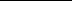 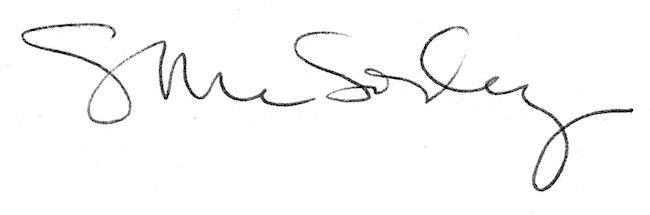 